Hucknall Town Centre Improvement SchemeTraffic Management BulletinSunday 27th November OnwardsCarillion/Tarmac – Hucknall High Street is closed between Baker Street and Watnall Road. For the Pedestrianisation works.Week Commencing 27th March 2017Monday 27th March to Sunday 2nd April 2017Carillion/Tarmac – Temporary 2 Way Traffic Lights on Baker Street and South Street junction.Week Commencing 3rd April 2017(Subject to Change)Monday 3rd April to Sunday 9th April 2017Carillion/Tarmac – Temporary 2 Way Traffic Lights on Baker Street and South Street junction.Monday 3rd April to Friday 7th April 2017Carillion/Tarmac – 07:30 to 16:30 Temporary 2/3 Way Traffic Lights on the Inner Relief Road between Baker Street and Station Road. Various Locations.Wednesday 5th April to Friday 7th April 2017Carillion/Tarmac – 07:30 to 17:30 – Baker Street will be Closed from South Street to the Inner Relief Road. For Surfacing works.Please see reverse for Diversion Route mapSite Public Liaison Detailsharold.shaw@tarmac.com074840 29694DIVERSION ROUTE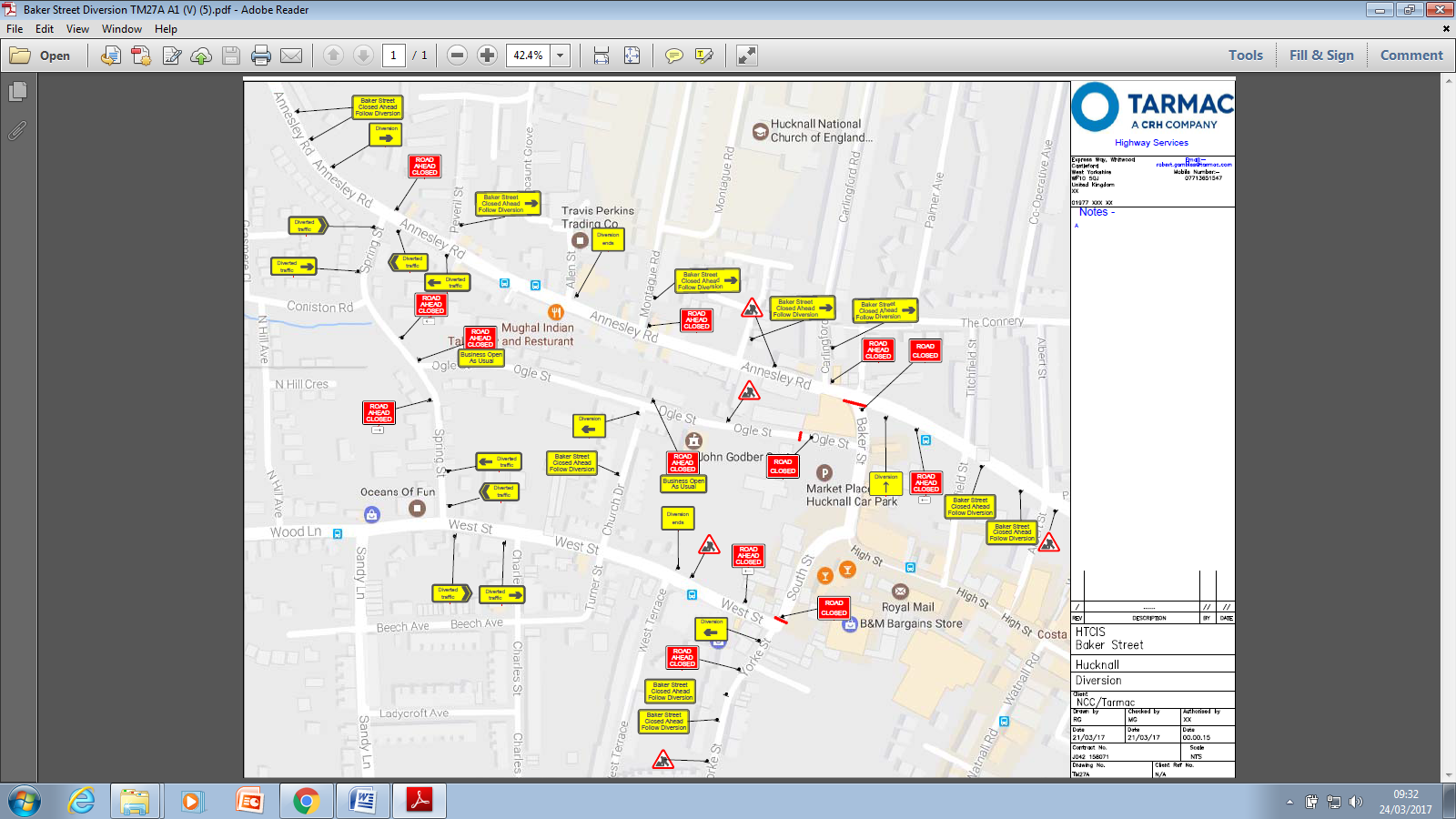 